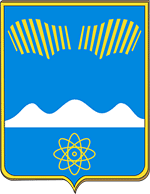 АДМИНИСТРАЦИЯ ГОРОДА ПОЛЯРНЫЕ ЗОРИ С ПОДВЕДОМСТВЕННОЙ ТЕРРИТОРИЕЙПОСТАНОВЛЕНИЕ«___» мая  2024 г.					                                         № О внесении изменений в  Положение о системевнутреннего обеспечения соответствия требованиям антимонопольного законодательствадеятельности администрации городаПолярные Зори с подведомственной территориейВнести в Положение о системе внутреннего обеспечения соответствия требованиям антимонопольного законодательства деятельности администрации города Полярные Зори с подведомственной территорией, утвержденное постановлением администрации города Полярные Зори от 25.04.2019 № 532 (в редакции постановления администрации города от 11.02.2020 № 111), изменения согласно приложению.2. Настоящее постановление вступает в силу со дня его официального опубликования.Глава города Полярные Зорис подведомственной территорией                                                               М.О. ПуховПравовой отдел ______________________ «___»__________2024 г.ОЭРиПР             ______________________  Проект постановления направлен в прокуратуру 22.05.2024 Соколова С.Н.1 - дело,  1 – ПО, 1-ОЭРиПР, 1-ОМСиК Приложениек постановлению администрациигорода Полярные Зори «___» мая  2024 г. №    ________Измененияв Положение о системе внутреннего обеспечения соответствия требованиям антимонопольного законодательства деятельности администрации города Полярные Зори с подведомственной территорией.	1. Абзац шестой пункта 1.2 исключить;	2. В подпункте «з» пункта 3.1 слова «, утверждаемый коллегиальным органом» исключить;	3. Подпункт «д» пункта 3.4 признать утратившим силу;	4. Пункты 3.5, 3.6 признать утратившими силу;	5. В пункте 4.2 слова «не позднее 1 марта» заменить словами «не позднее 31 декабря отчетного года»;	6. Подпункт «г» пункта 4.3 изложить в следующей редакции:	«г) ежегодно в срок до 15 января подготовка аналитической записки с обоснованием целесообразности (нецелесообразности» внесения изменений в нормативные правовые акты.»;	7. В подпункте «б» пункта 4.5 слова «до 1 марта» заменить словами «до 15 января»;	8. Пункты 6.3, 6.4 признать утратившими силу;	9. В пункте 7.2 слова «не позднее 1 апреля» заменить словами «не позднее 25 января»;	10. Пункты 7.3, 7.4 признать утратившими силу;	11. В пункте 7.5:	- слова «, утвержденный Коллегиальным органом,» исключить;	- слова «утверждения» заменить словами «подписания Главой города»	12. Пункт 7.5 считать пунктом 7.3. 